Dear Parent/Carer, It has been a pleasure to welcome all of our children and staff back to school . We have been impressed by how well the children have adapted to our new ways of working. Health, safety and wellbeing continue to be our main focus. Reconnecting with the children and supporting their transition is our main priority. Over the coming weeks, we will be reviewing our recovery plans and making adjustments as necessary. Any changes will be communicated to you as soon as possible. In the meantime, please read through our newsletter for our latest updates. Whilst our ‘open door’ policy cannot be followed as usual, it still exists via telephone or email. Nothing is too much of a problem and no issue cannot be overcome if we continue to work together. If you have any concerns or worries, please do not hesitate in contacting us via email ht@allanton.n-lanark.sch.uk or by telephone 01501 826703.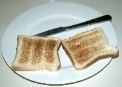 Breakfast Club / Playground SupervisionBreakfast club opens at 8.15am. Breakfast is free for all P1-3 pupils and to pupils in receipt of free meals. Breakfast costs £1. To access breakfast club children enter through the main door at the front of the building.Children should not be in the playground before 8.45am unless they are attending breakfast club. Please Note- there is no playground supervision until 8.45am. Cashless System Reminder By the end of September children will not be permitted to use the top up machines to put money on their accounts.  All payments should be made using the iPay system. If you need any help please email onlineschoolpayments@northlan.gov.uk or contact Mrs Rae at the school.Outdoor Breaks Where possible, the children will be outdoors at morning breaks and lunchtimes, even if it is raining. Pupils must bring a waterproof jacket to school every day and wear suitable shoes as part of their uniform. Children will only stay indoors if the weather is severe.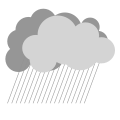 School Excursion UpdateWe have been advised by North Lanarkshire Council that there will be no excursions until further notice.Dress Down DayOn Wednesday 23rdSeptember we are having a dress down day. The theme will be casual clothes with a ‘crazy hairdo’. A small donation (usually £1) would be greatly appreciated as we are trying to update some of our IT equipment. All monies raised will go towards this.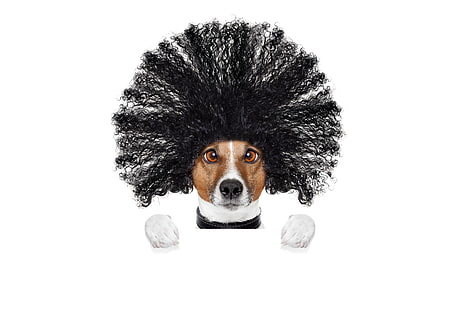 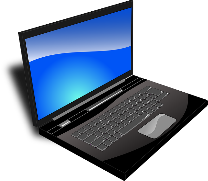 ‘Fun’ September Class Competitions As we are unable to have assemblies, we have decided to run some class competitions this month. This months class competitions will be:Mini Marathon WinnerSumdog Maths ChampionAmazing Artist Award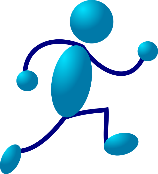 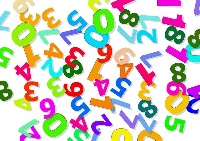 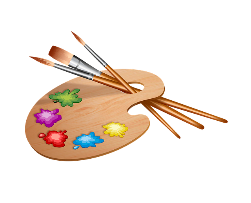 School FootballOur janitor, Mr Russell, is organising an ‘in school’ football league where the children will play in different 5- a- side teams throughout the term. 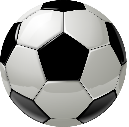 Collecting Children at the School Gate We would politely ask adults collecting a child from school to respect the 2m distancing rule.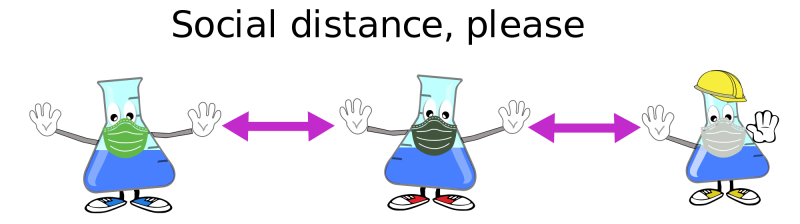 Moving ForwardLike all schools in Scotland, we will be working in new ways to support our community. Initially, our curricular focus will be wellbeing, literacy and numeracy, using the outdoors as a context for learning. However, we will take our time to embed our new routines with the children as their health and safety is central to everything we do.I want to thank all of our families for their patience, support and understanding at this time.Isobel CookHead TeacherDates for your diaryIn-service day: Thursday 24 September 2020September weekend holidays: Friday 25 and Monday 28 September 2020October break: Monday 12 to Friday 16 October 2020In-service day: Monday 16 November Christmas and New Year Holidays: Wednesday 23 December to Tuesday 5 January 2021Mid-term: Monday 8 and Tuesday 9 Feb 2021In-service Day: Wednesday 10 Feb 2021Easter: Friday 2 April to Friday 16 April 2021May Day holiday: Monday 3 May 2021In-service day: Thursday 6 May 2021May weekend: Friday 28 May 2021 and Monday 31 May 2021School closes: Thursday 24 June 2021 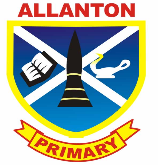 Allanton Primary Newsletter   September 2020